 N 3 Ա/Կ                                                 	                 «_15__»   փետրվար 2023 թ.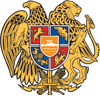 ԴՈՑԵՆՏԻ ԳԻՏԱԿԱՆ ԿՈՉՈՒՄՆԵՐ ՇՆՈՐՀԵԼՈՒ ՈՐՈՇՈՒՄՆԵՐԸ ՀԱՍՏԱՏԵԼՈՒ ԵՎ ՀԱՄԱՊԱՏԱՍԽԱՆ ԴԻՊԼՈՄՆԵՐՈՎ ԱՄՐԱԳՐԵԼՈՒ ՄԱՍԻՆՀամաձայն ՀՀ կառավարության 09.07.2001թ. հ. 615 որոշմամբ հաստատված <<ՀՀ գիտամանկավարժական կադրերին պրոֆեսորի և դոցենտի գիտական կոչումներ շնորհելու կարգի>> 5-րդ գլխի 12-րդ կետի և ՀՀ ԿԳՄՍ նախարարի 14.08.2019թ. հ. 31-Լ հրամանով հաստատված <<Հայաստանի Հանրապետության Բարձրագույն որակավորման կոմիտեի  կանոնադրության>> 3-րդ գլխի 11-րդ կետի 10) ենթակետի`Հաստատել և դիպլոմներով ամրագրելՀայաստանի ազգային պոլիտեխնիկական համալսարանի գիտական խորհրդի 28.12.2022թ. հ. 13/22 որոշումը.1. Սվետլանա Գևորգի Գոմցյանին	-	ռադիոտեխնիկա և կապ2. Աստղիկ Ալբերտի Առաքելյանին	-	մեքենաշինություն և մեքենագիտություն3. Գրիգոր Սուրենի Չիբուխչյանին	-	մեքենաշինություն և մեքենագիտություն4. Արտակ Արարատի Խեմչյանին	-	ինֆորմատիկա, հաշվողական տեխնիկա							և ավտոմատացում5. Զորի Լեռնիկի Բարսեղյանինն	-	մանկավարժությունմասնագիտությամբ դոցենտի գիտական կոչում շնորհելու մասին:Վ. Բրյուսովի անվան պետական համալսարանի գիտական խորհրդի 28.12.2022թ. հ. 5 որոշումը.1. Սոնյա Աշոտի Բուդաղյանին		-	մանկավարժությունմասնագիտությամբ դոցենտի գիտական կոչում շնորհելու մասին:Արցախի պետական համալսարանի գիտական խորհրդի 23.12.2022թ. հ. 7 որոշումը.1. Տաթևիկ Արմենի Գևորգյանին		-	իրավագիտություն2. Արայիկ Ռոբերտի Ֆիրյանին		-	հոգեբանությունմասնագիտությամբ դոցենտի գիտական կոչում շնորհելու մասին:«Անանիա Շիրակացի» միջազգային հարաբերությունների                                                                             համալսարանի գիտական խորհրդի 19.12.2022թ. հ. 4 որոշումը.1. Աննա Վոլոդյայի Մխիթարյանին	-	լեզվաբանությունմասնագիտությամբ դոցենտի գիտական կոչում շնորհելու մասին:Երևանի «Հայբուսակ» համալսարանի գիտական խորհրդի 16.12.2022թ. հ. 12 որոշումը.1. Հասմիկ Նվերի Խաչատրյանին	-	քիմիա2. Անի Հայկի Հասրաթյանին		-	քիմիամասնագիտությամբ դոցենտի գիտական կոչում շնորհելու մասին:Հիմք. Գիտական խորհուրդների որոշումները և ԲՈԿ-ի գիտական կոչումների հաստատման 15.02.2023թ. հ. 03 նիստի արձանագրությունը:ԿՈՄԻՏԵԻ ՆԱԽԱԳԱՀԻՊԱՐՏԱԿԱՆՈՒԹՅՈՒՆՆԵՐԸ ԿԱՏԱՐՈՂ			ԳԱԳԻԿ ՔԹՐՅԱՆՀԱՅԱՍՏԱՆԻ ՀԱՆՐԱՊԵՏՈՒԹՅՈՒՆ ԲԱՐՁՐԱԳՈՒՅՆ ՈՐԱԿԱՎՈՐՄԱՆ ԿՈՄԻՏԵԻ ՆԱԽԱԳԱՀՀՐԱՄԱՆ